                                     Trabajo de Ciencias sociales N° 2 – 8° básicoLa época colonial en Chile:¿Qué periodo abarcó?¿Qué aspectos generales caracterizan este periodo? ¿Qué era la sociedad de castas?Identifica la economía colonial de la épocaExplica los tipos de trabajo indígena de la coloniaExplica tres (3) aspectos de importancia de la hacienda colonialEntrega dos (2) conclusiones del periodo colonialPauta de cotejo para Ficha investigativa                            Ejemplo de una ficha de organización temática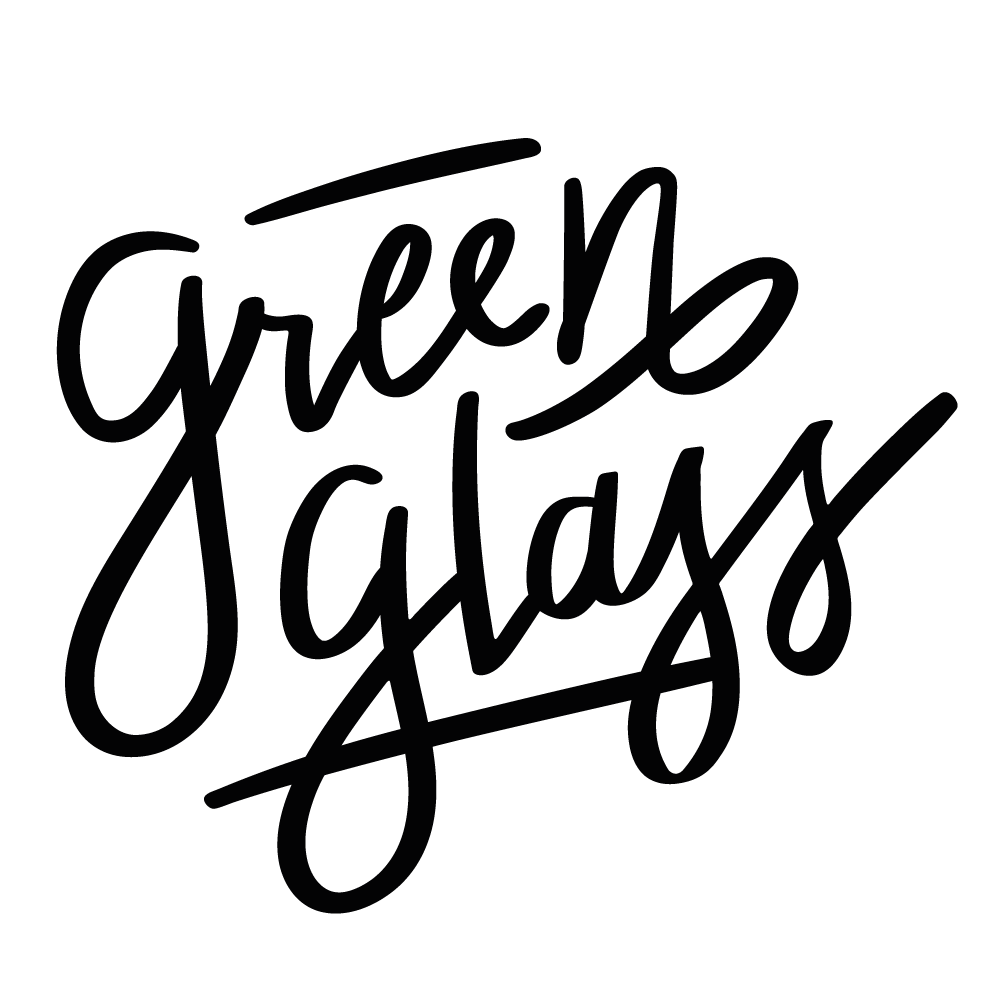 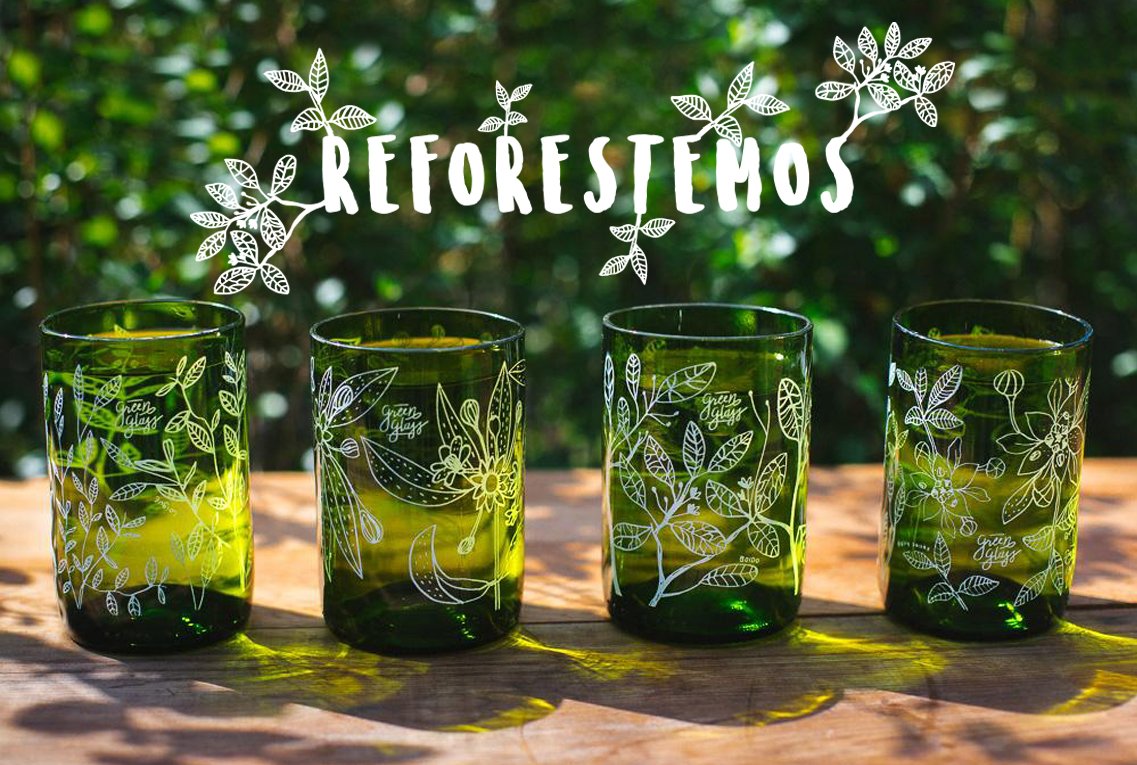 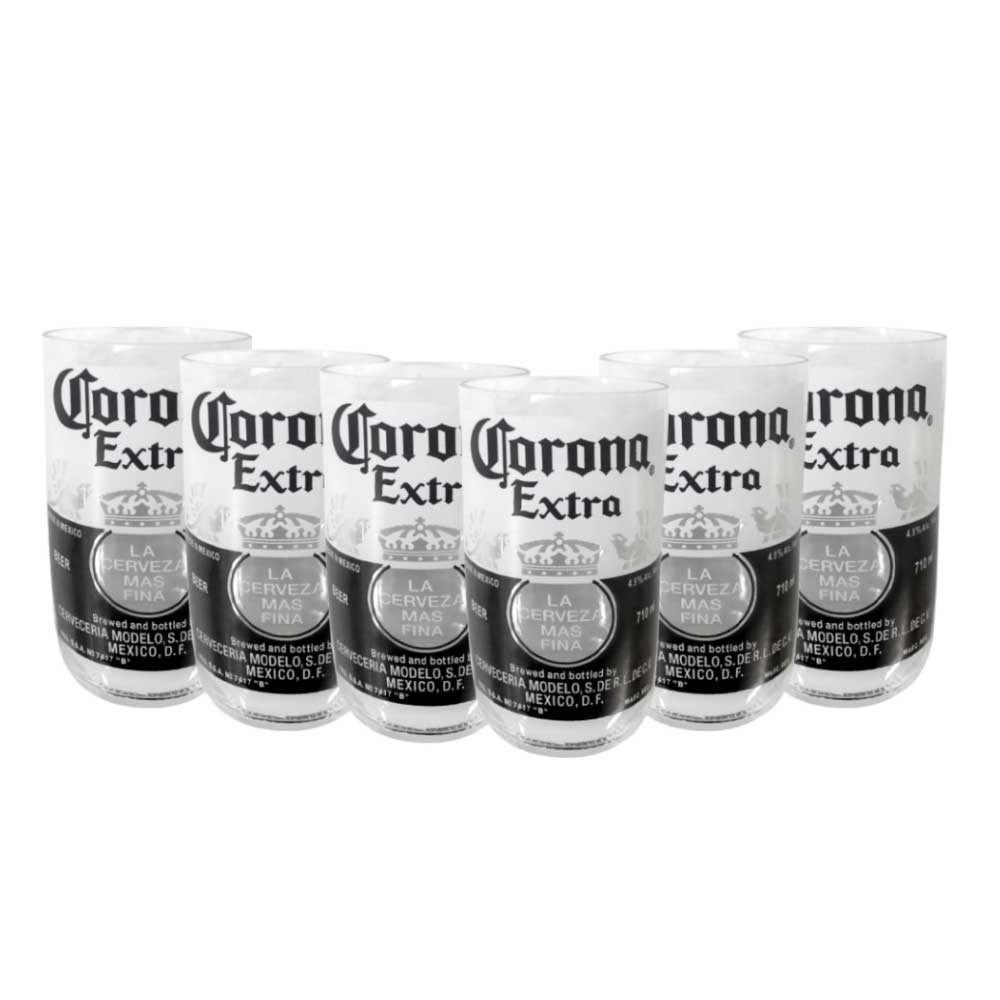 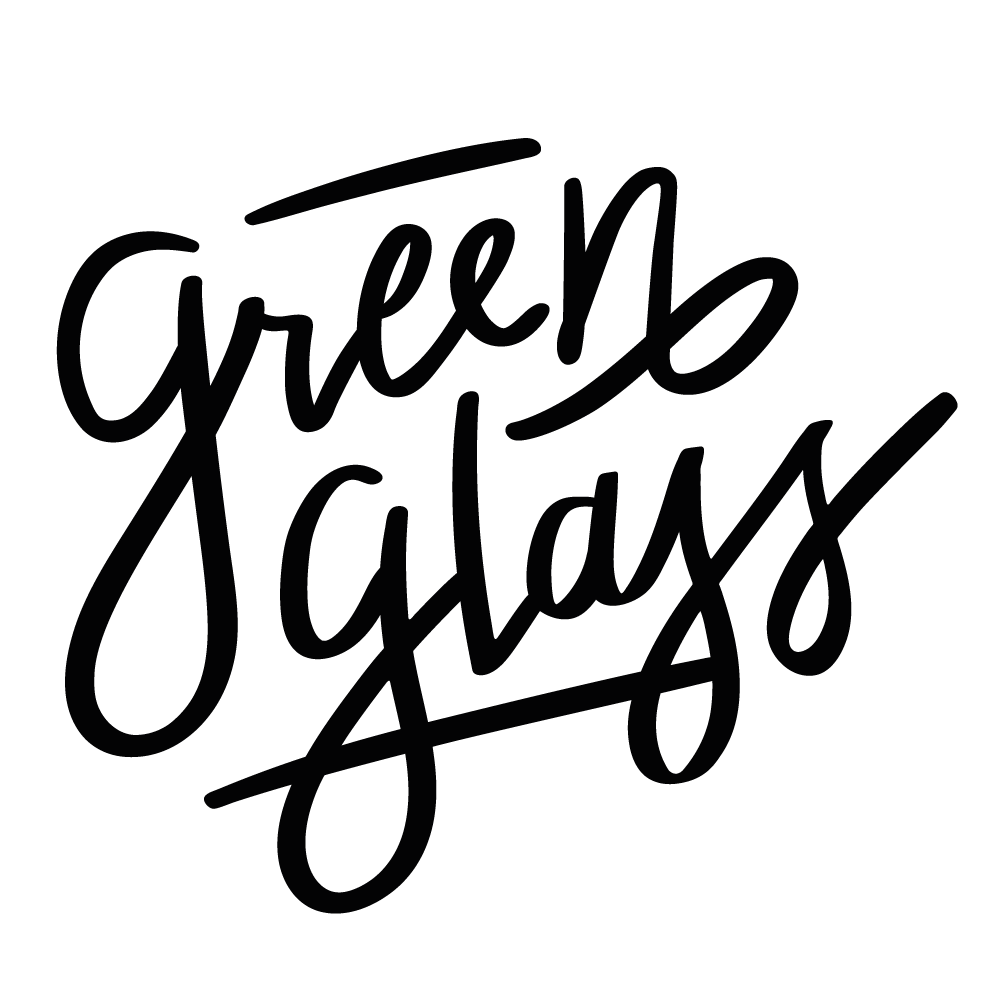 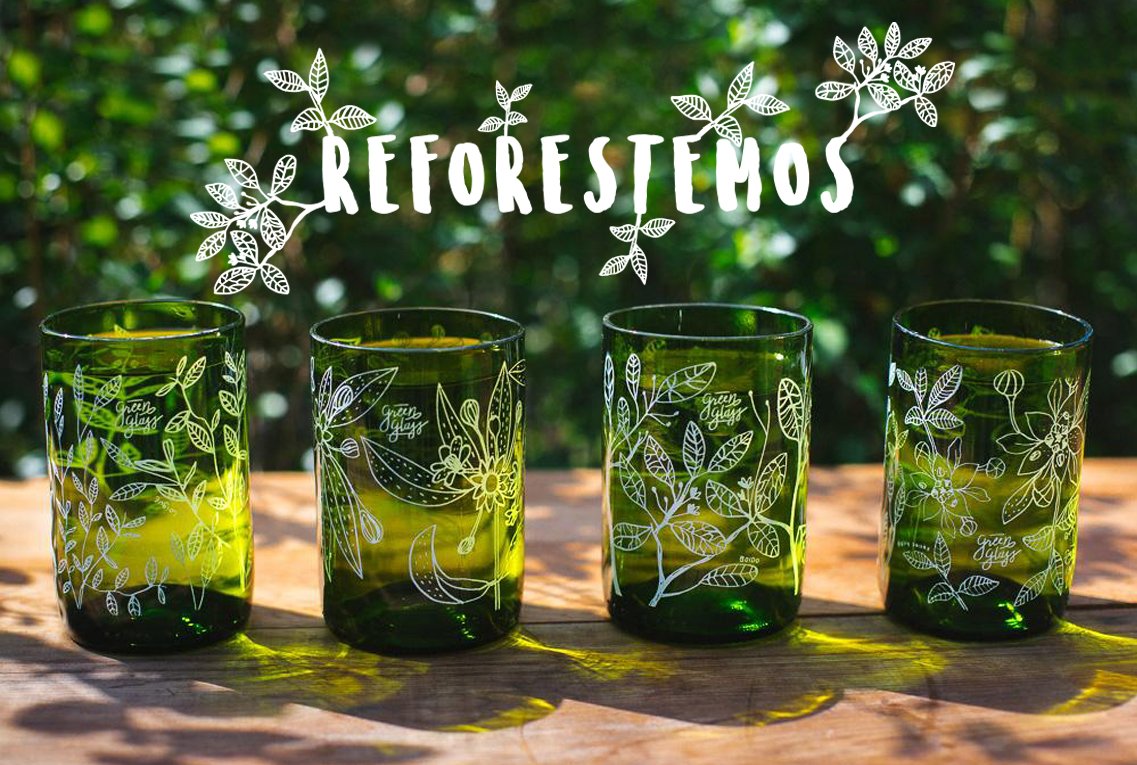 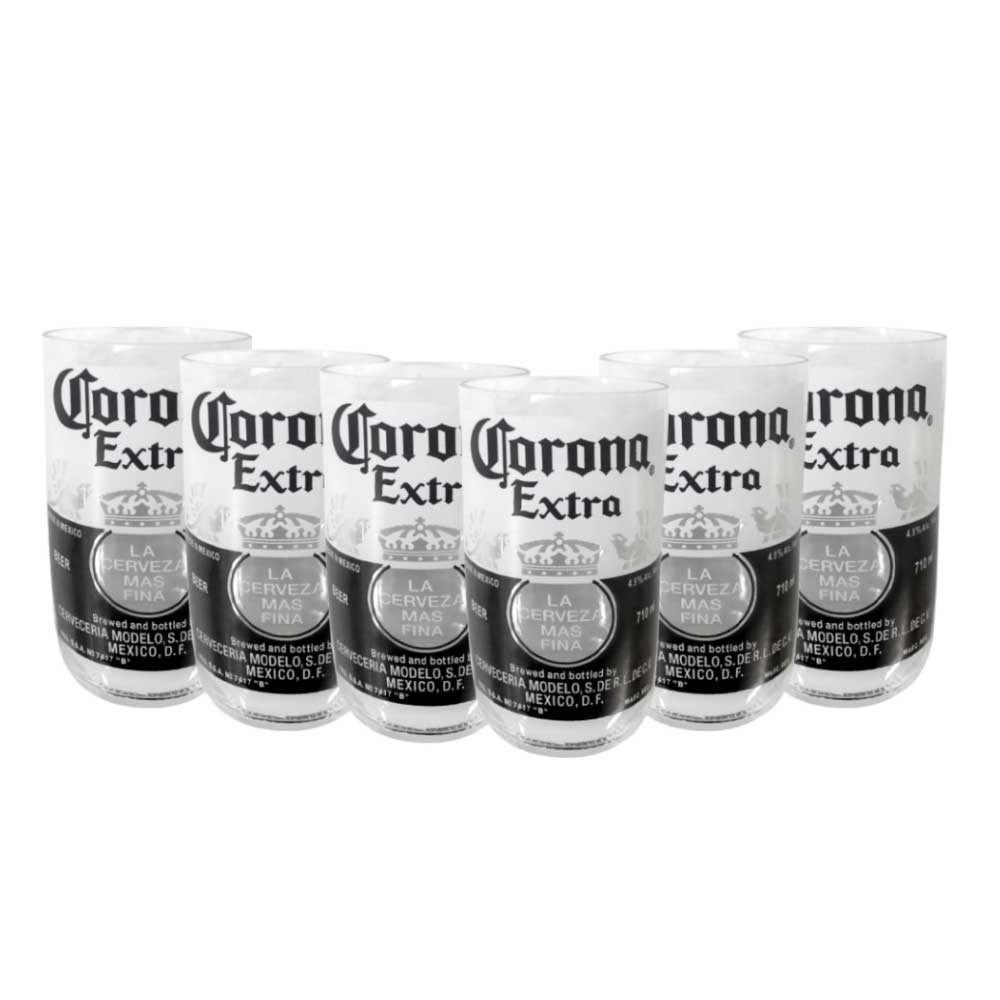 Ejemplo de cómo desarrollar la ficha (no puedes usar este ejemplo)Curso: 8° básicoFecha: 28 de abril Calificación:Puntaje Ideal: 24Puntaje Obtenido:Eje temáticoHabilidad Indicadores de evaluaciónLa colonia en Chile Capacidad de argumentación y síntesis de contenidoLa colonia en Chile Indagan aspectos de la colonia en ChileInstrucciones para desarrollar tu trabajo:Investiga ciertos aspectos del periodo de la colonia en ChileSintetiza el contenido a través de preguntas entregadas por docente (están más abajo)Debes incorporar imágenes para apoyar el contenidoNo olvides copiar todo y apretar los comandos ctr + J (de este modo se ordena el texto en Word)Utiliza la pauta para guiarteEl trabajo debe ser entregado en el establecimiento, si desea o puede enviar fotografías de este por correo electrónico, hacerlo a profesorayohanapumanque@gmail.com IndicadoresPuntaje de cada ítemPuntaje obtenido por ítemEl trabajo está ordenado y limpio.2Utiliza tipo de letra y tamaño adecuados (letra legible ya sea manuscrita o  arial, calibri, times new roman, etc.) 2Expone correctamente el contenido de la ficha14Incluye imágenes que apoyan lo explicado de manera correcta y coherente2Es coherente en su redacción y coherencia para argumentar, cuida su ortografía.4Puntaje total:  24Puntaje obtenido:Nota:Observaciones: